رد و قبول نفوس با حق استحضرت بهاءاللهاصلی فارسی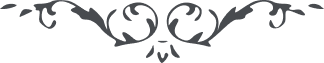 من آثار حضرت بهاءالله - مائده آسمانی، جلد 8 صفحه 81مطلب یکصدم _ رد وقبول نفوس با حق استدر لوح جمال بروجردی ... قوله تعالی : " ... رد و قبول نفوس با حق بوده وخواهد بود در این فقره بسیار ملاحظه لازمست .... اگر از نفسی خطائی ظاهر شود باید بکمال روح و ریحان او را متذکر نمود و اگر قابل تذکر نیست دعوها بنفسه ان ربکم الرحمن کان غنیا عنه و عمن فی السموات و الارضین ... باید بشأنی ما بین عباد ظاهر باشید که جمیع عرف محبت از شما استشمام نمایند ... "